News Release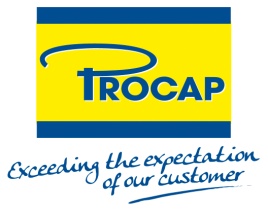 For immediate releasePROCAP to showcase widest range of innovative, reliable closures at IPACK-IMA 2015All-inclusive portfolio mirrors this year’s new-look event; a universal happening catering to the global supply chain.Wiltz, May 5, 2015 – PROCAP, a major European player in the plastic caps and closure systems industry, will unveil its latest advanced solutions for food and non-food sectors at IPACK-IMA 2015, the leading exhibition for processing and packaging technology. Visitors to Hall 4, stand E21-F28 will be able to explore PROCAP’s newest offerings as well as its established solutions that add real value to packaged products. They will also see how the company’s bespoke designs help differentiate many global brands.Among the more notable closure solutions being introduced at the event are two examples of PROCAP’s constant emphasis on protecting the environment, and helping its clients do the same: 29/21 GREEN1P is a reliable mono-piece closure for edible oils, vinegars and sauces that’s also lightweight and very competitively priced.29/21 GREEN2P is an environmentally friendly two-piece closure that features an original spout and skirt that prevents leakage throughout the supply chain.PROCAP strives to continually redesign existing caps and closures to be even lighter, using fewer raw materials and needing less energy to produce and transport. These unique solutions also help customers save energy during application.At IPACK-IMA 2015, PROCAP will also showcase a number of other closure solutions that are helping set new standards in their field of application:63 PROCURVE is a UN-compliant closure for agro chemical containers that’s extremely easy for end users to open and reseal. It also offers a full chemical barrier with no IHS liner. 63 PROSLIT is a safe solution for agro chemical packaging that features a new ‘flex’ TE band to create a full chemical barrier using a standard foam liner. The result is a fully UN-compliant product.PROCAP creates optimal designs for each market it serves and delivers advanced closure solutions to a range of industries. It also invests heavily in research and development to ensure it will continue to meet industry and end-user needs for the future.All PROCAP solutions are devised using a dedicated development process that allows the company to conceive, test and manufacture new concepts in the most efficient way. PROCAP’s focus on continual innovation and the design and development of the most advantageous shapes and more performant operational processes have enabled it to take its place at the forefront of its industry. PROCAP has seven production plants and sales representation in 14 countries across Europe. It also serves customers in other regions of the world.For the first time this year, IPACK-IMA will take place alongside:Meat-Tech, processing and packaging for the meat industryFruit Innovation, technology and product innovation in the fruit and vegetable industryDairytech, the first exhibition for processing and packaging for the dairy industryConverflex, specialising in package printing and converting technologyIntralogistica Italia, a logistics and material handling technology exhibitionThe event brings together six of the world’s most important international trade shows covering the global supply chain for many food sectors. As such, it embodies PROCAP’s approach to supporting active collaboration and the cross fertilisation of ideas between experts serving different markets. The six trade shows are expected to attract over 2,500 exhibitors and more than 100,000 visitors. They will take place in Milan, Italy, between 19 and 23 May 2015. The new format will be staged every three years and is anticipated to become a landmark event.About PROCAPThe PROCAP Group is a European leader in the development, production and sale of plastics caps & closures. It produces advanced solutions for the food, chemical, pharmaceutical, cosmetic and DIY industries. A dynamic and flexible family-based group, PROCAP strives to be a good corporate citizen, focusing on offering exceptional service and ensuring customer satisfaction.The company is headquartered in Luxembourg and has manufacturing facilities in Belgium, France, Germany, Hungary, Ireland, Luxembourg and Spain. PROCAP’s turnover amounts to 118 million Euros and employs 450 people.#  #  #Contact:ARK CommunicationAnn-Sophie Cardoenann-sophie@ark.beT +32 3 780 96 96 – T +31 30 850 60 43PROCAP GroupRaf Van GriekenProduct Marketing Managerraf.vangrieken@procap.comT +32 3 821 16 59www.procap.com				